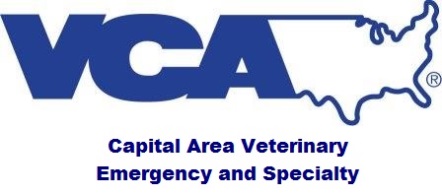 Patient being referred for:______ Emergency______ Cardiology: Katie Hogan, DVM, DACVIM & John MacGregor DVM, DACVIM______ Internal Medicine: Jeanne Ficociello, DVM, DACVIM
______ Outpatient Ultrasound: Jessica Morgan, DVM, DACVIM
______ Ophthalmology: Anthony Alario, DVM, DACVO ______ Surgery: Dave Diamond, VMD, DACVS
______ Dermatology: Jeff Vogel, DVM, DACVD______ i131 Treatment: Michael Dutton, DVM, MS, DABVP(CF, Av, ECM), CVPPReferring Hospital:__________________________________________  Hospital Phone:_____________________Hospital Email:_____________________________________________  Hospital Fax: ______________________Referring Veterinarian: _____________________________________________________________Owner Name: ______________________________________________ Patient Name:______________________Owner Phone: ____________________________ Other Contact Number: ________________________________Species: ______________________ Breed: ________________________Age: ___________Sex: _____________Presenting Problem/Diagnosis: ___________________________________________________________________________________________________________________________________________________________________________________________________________________________________________________________Diagnostic Results: ____________________________________________________________________________________________________________________________________________________________________________________________________________________________________________________________________Medications/Treatments: ________________________________________________________________________________________________________________________________________________________________________________________________________________________________________________________________Additional Comments: __________________________________________________________________________________________________________________________________________________________________________________________________________________________________________________________________Additional enclosures:  Radiographs: ________ Lab Work: _________
Please include any lab work and/or radiographs along with the patient’s medical record.  
Thank you for your referral!